Name: (Full name)Address: (Address)Email Address: (Email Address)Phone Number: (Phone Number)Sir,I hereby write this letter to explain the impending financial situation that is I will face, due to sudden demise of my husband <spouse name> on <date>. My husband had taken a loan from the company <name of the lending firm> with loan number <mention number> taken on <date of loan issuance> for buying home in <complete home address>.When the loan was taken, my husband was healthy and fit as all medical documents were submitted to the company <name of the lending firm>. Unfortunately, his sudden demise due to cardiac arrest has left me wondering about the loan repayments. After this, I <name of person> am the sole responsible person and legal heir of my husband’s assets.I am into a sudden financial situation where all the details are yet not clear to me. Therefore, with the help my financial advisor I would like to request the <name of the lending firm> to consider my affidavit of hardship, owing to demise of my husband. I am attaching the loan documents of the home in question here. And will also make an honest plea before the authority to allow me sometime and avoid foreclosure in this situation.Respectfully,Borrower’s Signature and dateCo-Borrower’s Signature and date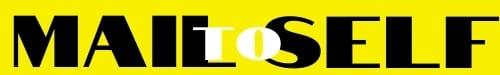 